THE   YARBOROUGH  ARMS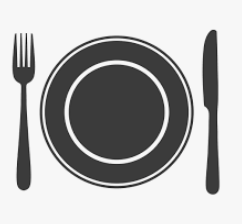 Proprietors Mary & Darrell along with the rest of the team wish to extend a warm welcome to you and to say thank you for choosing the Yarborough Arms, we hope that you have a lovely dining experience and enjoy our home cooked food with friendly service.Allergens:  At the Yarborough Arms our food is cooked with a range of ingredients, which includes nuts and other serious allergens.  We understand the dangers of allergens and request that you please speak with our staff to discuss options available to you as we would like to help you make the right choices.  Please Note we are NOT Nut Free, with regards to allergens we do handle most in our kitchen and we do our utmost to avoid cross contamination, however we are aware that some of these allergens can become airborne and are therefore beyond our control.Lunch Time  Meals available between 12.00 and 3.00pmJacket PotatoesOne topping.	£6.95Cheese, Beans, Tuna Mayonnaise, Coleslaw, all served with a dressed side salad, additional toppings £0.75 each (prawns/Ham £1.00 each)Light Bites   £7.95Scampi, chips and garden peasFish and chips, with mushy or garden peasLasagne, either vegetarian or meat with chips and Garlic Bread Crispy Chicken strips with a dipping sauce, chips and garden peasFish Cake Chips and peasChildren’s Menu £6.50  Available 12.00 until 5.30pm Mon - SatChicken or Fish Goujons Chips and Peas or BeansSausages with Chips, Beans or Peas and GravyMain Menu -  Available from 12.00 until 9pm StartersGarlic Bread 4 slices	£3.95 Garlic Bread and Cheese, 4 slices 	 £5.25Breaded Crescents of Brie, deep fried and served with Cranberry Sauce 	£5.95Battered Mushrooms stuffed with Stilton or Cheddar Cheese, with Cumberland Sauce	£5.95 Sharing Platter for 2	£11.95  Brie, Stuffed Mushrooms, Small Chicken Strips, Battered Tiger Prawns along with Onion Rings, and dipping saucesMain CoursesFresh Haddock, in a crispy batter, served with chips with either mushy or garden peas 	£10.50Yarborough Melt in the Middle Fish Cakes, (please check which type of fish we have for you today) Served with chips and peas or side salad	£10.99Battered Tiger Prawns, Served with chips, dressed side salad and dipping sauce	 £15.55Wholetail Scampi in a crisp crumb, Served with chips and garden peas or side salad	£10.55Poached Salmon,  Poached in white wine, served with New Potatoes. garden peas and a side salad	£14.99Crispy Chicken Strips, Served with chips, dressed side salad and dipping sauce	£10.75Meat Lasagne, homemade with using our authentic slow cooked ragu recipe, served with  garlic bread  and chips.	£10.75Chicken Melt, breast f chicken topped with either BBQ Sauce, Sweet Chilli or Sweet & Sour Sauce, Bacon and melted cheese, with chips and garden peas	£10.99 Yarborough Pies,  double crusted and packed full of meat and flavour and are homemade on site at the Yarborough.  Pies are served with chips and PeasSteak and Ale       or 	Steak and Kidney 	Regular £9.95                  Large £13.95Desperate Dan Pie, steak and stilton		              £13.95					8oz Sirloin Steak Cooked to your liking and served with roasted tomato, mushrooms, onion rings, chips, peas and a dressed salad garnish	£14.95Available on request, please give 24 hours’ notice:A choice of steaks and for those who like their meat our ‘special mixed grill’.Vegetarian	      £9.95Lasagne served with a dressed salad garnish, garlic bread or chipsItalian Pasta (vegan option available) served with a dressed side salad and garlic breadVegetable Curry (vegan Option available) served with riceOn the SidePepper Sauce …………………………………………………………………………………………………………………. 	£2.95Stilton Sauce …………………………………….………………………………………………...……………………....	£2.95Hand cut, twice fried chips.…………….……………………………………………………………………………	£2.95Sweet Potato Fries (supplementing regular chips) ……………………………….small £0.75 or Regular £1.00Onion Rings ……………………………………………………………………………………………………………………	£3.75 
Dessets £5.95Cheesecake			Chocolate sponge & Chocolate Sauce				Treacle SpongeBrownie			Sticky Toffee Pudding							Crumble of the DayBanoffee (nut free option available please ask)			Ginger SpongeServed with one of the following Ice cream - pouring cream – Custard